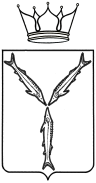 МИНИСТЕРСТВО МОЛОДЕЖНОЙ ПОЛИТИКИ И СПОРТА САРАТОВСКОЙ ОБЛАСТИП Р И К А Зот  28.05.2021  №  294г. СаратовО присвоении спортивных разрядовВ соответствии с разрядными нормами и требованиями Единой всероссийской спортивной классификации, административным регламентом по предоставлению министерством молодежной политики и спорта  Саратовской области государственной услуги «Присвоение спортивных разрядов (кандидат в мастера спорта и I спортивный разряд) и квалификационной категории «Спортивный судья первой категории» утвержденным приказом № 273 от 22 мая 2019 года и на основании представленных документовПРИКАЗЫВАЮ:Присвоить спортивный разряд «Кандидат в мастера спорта»:Присвоить I спортивный разряд:Подтвердить I спортивный разряд:Контроль за исполнением настоящего приказа возложить на первого заместителя министра А.А. Абрашина.Министр                                                                                                              А.В. Абросимов№ п/пФ.И.О.Вид спортаУчреждение, организация1.Акимову Александру Витальевичугребной спортСРОО «Федерация гребного спорта Саратовской области»2.Желбунову Алексею СергеевичубоксСРОО «Федерация бокса Саратовской области»3.Бобрович Полине ВасильевнефехтованиеСРОО «Федерация фехтования Саратовской области»4.Королеву Георгию Романовичуспортивное ориентированиеСООО «Саратовская федерация спортивного ориентирования»5.Амельницкому Ивану Андреевичууниверсальный бойРОО «Спортивная федерация «Универсальный бой» Саратовской области6.Бисимбееву Ринату Тимряевичууниверсальный бойРОО «Спортивная федерация «Универсальный бой» Саратовской области7.Гусареву Никите Игоревичууниверсальный бойРОО «Спортивная федерация «Универсальный бой» Саратовской области8.Давыдову Василию Васильевичууниверсальный бойРОО «Спортивная федерация «Универсальный бой» Саратовской области9.Матюшкину Сергею Алексеевичууниверсальный бойРОО «Спортивная федерация «Универсальный бой» Саратовской области10.Рязанцеву Кириллу Андреевичууниверсальный бойРОО «Спортивная федерация «Универсальный бой» Саратовской области11.Сшивнову Владиславу Андреевичууниверсальный бойРОО «Спортивная федерация «Универсальный бой» Саратовской области12.Ныровой Елизавете АлексеевнетхэквондоСРОФСО «Федерация тхэквондо Саратовской области»13.Злобиной Марии СергеевнесамбоСРОО «Спортивная федерация самбо Саратовской области»14.Абдуллаеву Артуру Арсеновичусмешанное боевое единоборствоСРФСОО «Федерация смешанного боевого единоборства»15.Бариеву Мухаммаду-Шафии Тагировичусмешанное боевое единоборствоСРФСОО «Федерация смешанного боевого единоборства»16.Гусейнову Джамалутдину Магомедрамазановичусмешанное боевое единоборствоСРФСОО «Федерация смешанного боевого единоборства»17.Зайнулабидову Магомедгаджи Ариповичусмешанное боевое единоборствоСРФСОО «Федерация смешанного боевого единоборства»18.Руссу Павлу Сергеевичусмешанное боевое единоборствоСРФСОО «Федерация смешанного боевого единоборства»19.Гурдисову Илье Сергеевичувсестилевое каратэСОРО «Федерация всестилевого каратэ России»20.Филимоновой Яне Сергеевневсестилевое каратэСОРО «Федерация всестилевого каратэ России»21.Шандракову Никите Алексеевичувсестилевое каратэСОРО «Федерация всестилевого каратэ России»22.Курганову Никите Сергеевичуподводный спортСРОО «Спортивная федерация подводного спорта»№ п/пФ.И.О.Вид спортаУчреждение, организация1.Силкину Дмитрию ВячеславовичукаратэСОРО «Саратовская областная спортивная федерация каратэ»2.Еремину Николаю Александровичугребной спортСРОО «Федерация гребного спорта Саратовской области»3.Кушнаренко Богдану Александровичугребной спортСРОО «Федерация гребного спорта Саратовской области»4.Ледневу Михаилу Дмитриевичугребной спортСРОО «Федерация гребного спорта Саратовской области»5.Саушкину Артему Павловичугребной спортСРОО «Федерация гребного спорта Саратовской области»6.Шапкину Артему Дмитриевичугребной спортСРОО «Федерация гребного спорта Саратовской области»7.Кайбековой Полине СергеевнетеннисСРОФСО «Федерация тенниса Саратовской области»8.Сухаренко Дмитрию Андреевичуспорт ПОДАСРОО «Федерация спорта лиц с ПОДА»9.Ягудину Илье Сергеевичуспорт ПОДАСРОО «Федерация спорта лиц с ПОДА»10.Бурахину Андрею Романовичууниверсальный бойРОО «Спортивная федерация «Универсальный бой» Саратовской области11.Джумагалиеву Аделю Ербулатовичууниверсальный бойРОО «Спортивная федерация «Универсальный бой» Саратовской области12.Исламову Никите Владимировичууниверсальный бойРОО «Спортивная федерация «Универсальный бой» Саратовской области13.Коновальчику Дмитрию Александровичууниверсальный бойРОО «Спортивная федерация «Универсальный бой» Саратовской области14.Кульмуратову Аману Темиргалиевичууниверсальный бойРОО «Спортивная федерация «Универсальный бой» Саратовской области15.Лобачеву Артему Сергеевичууниверсальный бойРОО «Спортивная федерация «Универсальный бой» Саратовской области16.Медцову Илье Александровичууниверсальный бойРОО «Спортивная федерация «Универсальный бой» Саратовской области17.Механошину Александру Сергеевичууниверсальный бойРОО «Спортивная федерация «Универсальный бой» Саратовской области18.Пащенко Даниле Александровичууниверсальный бойРОО «Спортивная федерация «Универсальный бой» Саратовской области19.Рахматулину Рафаилю Рашидовичууниверсальный бойРОО «Спортивная федерация «Универсальный бой» Саратовской области20.Садчиковой Марии Александровнеуниверсальный бойРОО «Спортивная федерация «Универсальный бой» Саратовской области21.Севастьянову Вадиму Олеговичууниверсальный бойРОО «Спортивная федерация «Универсальный бой» Саратовской области22.Балашову Егору Денисовичукомпьютерный спортСОО ООО «Федерация компьютерного спорта России»23.Кузину Даниилу Андреевичукомпьютерный спортСОО ООО «Федерация компьютерного спорта России»24.Подорван Вадиму Викторовичукомпьютерный спортСОО ООО «Федерация компьютерного спорта России»25.Федорову Артему Александровичукомпьютерный спортСОО ООО «Федерация компьютерного спорта России»26.Жуковой Анастасии Дмитриевнечир спортСРОФСО «Федерация чир спорта Саратовской области»27.Кулькову Егору АлександровичупауэрлифтингСРОО «Федерация пауэрлифтинга Саратовской области»28.Курбановой Екатерине НикитичнепауэрлифтингСРОО «Федерация пауэрлифтинга Саратовской области»29.Медведеву Ивану МихайловичупауэрлифтингСРОО «Федерация пауэрлифтинга Саратовской области»30.Михайловой Лилии ЮрьевнепауэрлифтингСРОО «Федерация пауэрлифтинга Саратовской области»31.Носавину Игорю АлексеевичупауэрлифтингСРОО «Федерация пауэрлифтинга Саратовской области»32.Уранову Кириллу АлексеевичупауэрлифтингСРОО «Федерация пауэрлифтинга Саратовской области»33.Цурикову Павлу ДенисовичупауэрлифтингСРОО «Федерация пауэрлифтинга Саратовской области»34.Шуруп Владиславу АлександровичупауэрлифтингСРОО «Федерация пауэрлифтинга Саратовской области»35.Егорову Владиславу ДмитриевичуплаваниеСРОО «Федерация плавания»36.Иванову Даниле ВладимировичуплаваниеСРОО «Федерация плавания»37.Козловой Александре ВадимовнеплаваниеСРОО «Федерация плавания»38.Логинову Алексею НиколаевичуплаваниеСРОО «Федерация плавания»39.Лымарь Игорю ОлеговичуплаваниеСРОО «Федерация плавания»40.Мамлину Дмитрию ЮрьевичуплаваниеСРОО «Федерация плавания»41.Нуждиной Анастасии СергеевнеплаваниеСРОО «Федерация плавания»42.Орлову Денису ВладимировичуплаваниеСРОО «Федерация плавания»43.Семину Михаилу НиколаевичуплаваниеСРОО «Федерация плавания»44.Фомину Александру ИгоревичуплаваниеСРОО «Федерация плавания»45.Черепахину Артему АлексеевичуплаваниеСРОО «Федерация плавания»46.Швец Роману ОлеговичуплаваниеСРОО «Федерация плавания»№ п/пФ.И.О.Вид спортаУчреждение, организация1.Горбуновой Ксении Дмитриевнеспортивная гимнастикаСРОО «Федерация спортивной гимнастики Саратовской области»